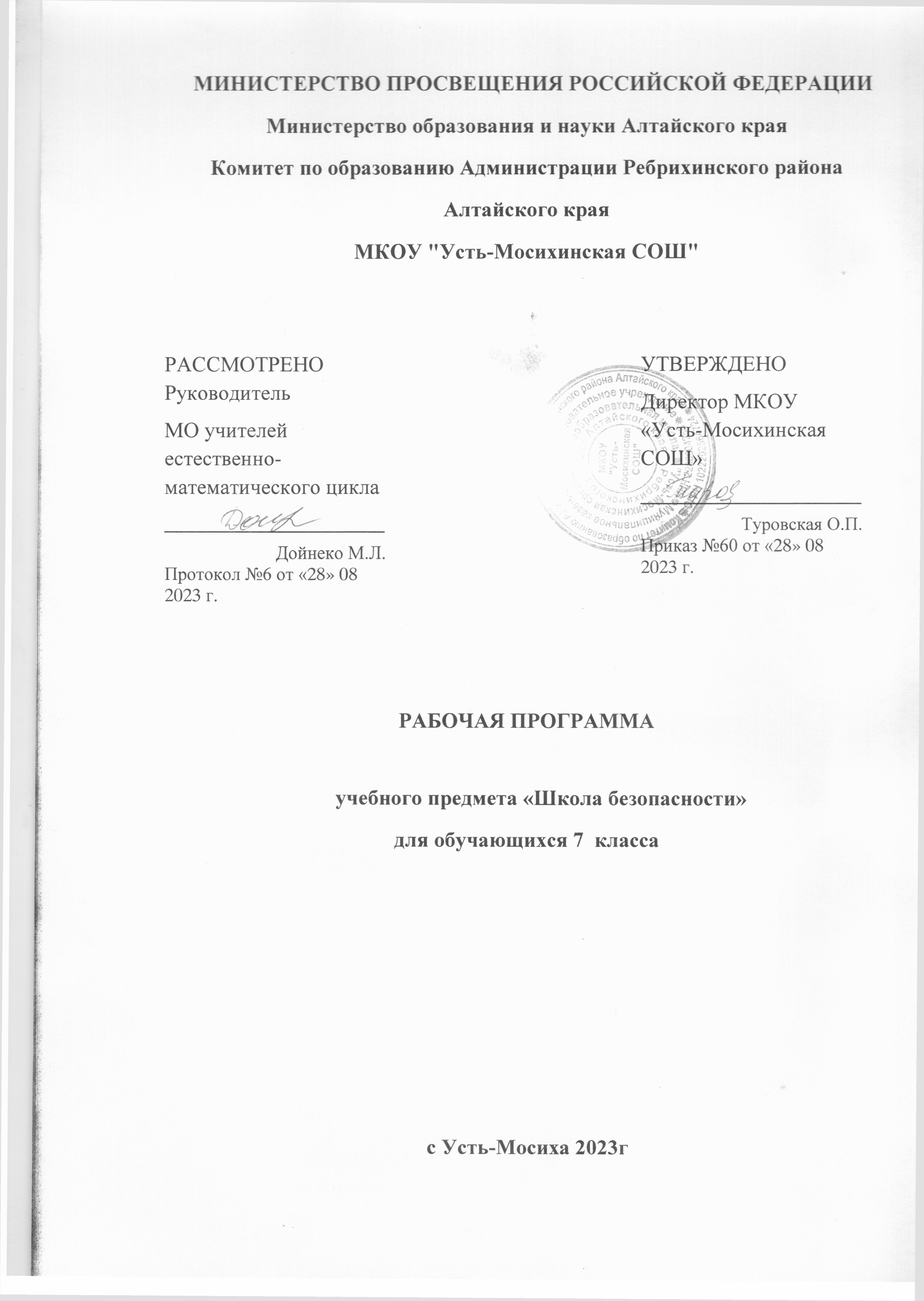   МИНИСТЕРСТВО ПРОСВЕЩЕНИЯ РОССИЙСКОЙ ФЕДЕРАЦИИ‌Министерство образования и науки Алтайского края‌‌ ‌Комитет по образованию Администрации Ребрихинского района Алтайского края МКОУ "Усть-Мосихинская СОШ"‌РАБОЧАЯ ПРОГРАММА                                             учебного предмета «Школа безопасности» для обучающихся 7  класса ​c Усть-Мосиха‌ 2023г‌​Пояснительная записка.Современное, быстро развивающееся образование, предъявляет высокие требования к обучающимся и их здоровью.  Тем самым, обязывая образовательное учреждение создавать условия, способствующие сохранению и укреплению здоровья, формированию ценностного отношения обучающихся к собственному здоровью и здоровью окружающих. При этом здоровье рассматривается как сложный, многоуровневый феномен, включающий в себя физиологический, психологический и социальный аспекты. Именно образовательное учреждение призвано вооружить ребенка индивидуальными способами ведения здорового образа жизни.Приоритетность проблемы сохранения и укрепления здоровья обучающихся нашла отражение в многочисленных исследованиях ученых. Это подчеркивает необходимость формирования у обучающихся мотивации на ведение здорового образа жизни через организацию культурной здоровье сберегающей практики детей, через деятельные формы взаимодействия, в результате которых только и возможно становление здоровье сберегающей компетентности.Программа  «Школа безопасности»   разработана на основе Фундаментального  содержания общего образования и требований к результатам общего образования представленных в Федеральном государственном образовательном стандарте основного общего образования , в соответствии с требованиями Федерального компонента Государственного стандарта основного общего образования (Федеральный государственный образовательный стандарт основного общего образования. - М.: Просвещение, 2011), на основе положений Стратегии национальной безопасности Российской Федерации до 2020 года (Указ Президента России от 12 мая 2009 г № 537), Федеральными законами Российской Федерации в области безопасности жизнедеятельности, Федерального перечня учебников рекомендованных (допущенных) к использованию в образовательном процессе образовательных учреждений, реализующих образовательные программы общего образования и имеющих государственную аккредитацию, на 2015- 2020 учебный год.Актуальность  данной программы обусловлена потребностью человека, общества и государства в здоровье сберегающем образовании. Многие годы человек проводит в стенах образовательных учреждений, возрастает  количество детей с ограниченными возможностями здоровья  и вторичными проявлениями различных нарушений;  увеличивается количество детей со 2,3,4 группами здоровья.Программа внеурочной деятельности по спортивно-оздоровительному направлению «Школа безопасности » включает в себя  знания, установки, личностные ориентиры и нормы поведения, обеспечивающие сохранение и укрепление физического и психического здоровья.Данная   программа является  комплексной программой  по формированию культуры здоровья обучающихся, способствующая познавательному и эмоциональному развитию ребенка, достижению планируемых результатов освоения основной образовательной программы начального общего образования.Практическая значимость программы.   Содержание данной программы  направлено на становление ценностного отношения учащихся  к здоровью и здоровому образу жизни, на формирование навыков сохранения и укрепления здоровья через полученные представления и знания об особенностях своего организма, о закономерностях его функционирования и правилах здорового образа жизни.Нормативно-правовой и документальной базой программы  внеурочной деятельности по формированию культуры здоровья обучающихся на ступени начального общего образования являются:Закон Российской Федерации «Об образовании»;Федеральный государственный образовательный стандарт  общего образования;Типовое положение об общеобразовательном учреждении.Гигиенические требования к условиям реализации основной образовательной программы. Сроки реализации программы курса.  Программа внеурочной деятельности по спортивно-оздоровительному направлению  «Школа безопасности» предназначена  для обучающихся   1,2,3 групп. Данная программа составлена в соответствии с возрастными особенностями обучающихся  и рассчитана на проведение  занятия  1 часа в неделю,  34 часа в год.  Цели   программы клуба «Школа безопасности»:формировать установки на ведение здорового образа жизни и коммуникативные навыки, такие как, умение сотрудничать, нести ответственность за принятые решения; развивать навыки самооценки и самоконтроля в отношении собственного здоровья; обучать способам и приемам сохранения и укрепления собственного здоровья.Задачи:формирование у учащихся модели безопасного поведения в повседневной жизни, в транспортной среде и в чрезвычайных ситуациях природного, техногенного и социального характера;формирование индивидуальной системы здорового образа жизни;выработка у учащихся антиэкстремистской и антитеррористической личностной позиции и отрицательного отношения к психоактивным веществам и асоциальному поведению.Цели и задачи достигаются через средства и методы  обучения: рассказ,   беседа,  иллюстрация, игры, информационно-коммуникативные технологии, групповая работа, практическая, индивидуальный подход к ребёнку, конкурс рисунков, листовок ,экскурсий, соревнований.Планируемые образовательные результаты обучающихся.Личностные результаты:•  развитие личностных, в том числе духовных и физических, качеств, обеспечивающих защищенность жизненно важных интересов личности от  внешних и внутренних  угроз;
• формирование потребности соблюдать нормы здорового образа жизни, осознанно выполнять правила безопасности жизнедеятельности;
• воспитание ответственного отношения к сохранению окружающей природной среды, личному здоровью как к индивидуальной и общественной ценности.Метапредметные результаты:• овладение умениями формулировать личные понятия о безопасности; анализировать причины возникновения опасных и чрезвычайных ситуаций; обобщать и сравнивать по следствия опасных и чрезвычайных ситуаций; выявлять причинно-следственные связи опасных ситуаций и их влияние на безопасность жизнедеятельности человека;
• овладение обучающимися навыками самостоятельно определять цели и задачи по безопасному поведению в повседневной жизни и в различных опасных и чрезвычайных ситуациях,  выбирать средства реализации поставленных целей,  оценивать результаты своей деятельности в обеспечении личной безопасности;
• формирование умения воспринимать и перерабатывать информацию,  моделировать индивидуальные подходы к обеспечению личной безопасности в повседневной жизни и в чрезвычайных ситуациях;
• приобретение  опыта самостоятельного поиска, анализа и отбора информации в области безопасности жизнедеятельности с использованием различных источников и новых информационных технологий;
• развитие  умения  выражать свои мысли и способности слушать собеседника, понимать его точку зрения, признавать право другого человека на иное мнение;
• освоение приемов действий в опасных и чрезвычайных ситуациях природного, техногенного и социального характера;
• формирование умений  взаимодействовать с окружающими, выполнять  различные социальные роли  во время и при ликвидации последствий чрезвычайных ситуаций.• формирование духовно-нравственных качеств учащихся для снижения опасности быть вовлеченным в экстремистскую и террористическую деятельность.Предметные  результаты:• формирование убеждения в необходимости безопасного и здорового образа жизни;• понимание личной и общественной значимости современной культуры безопасности жизнедеятельности;• понимание роли государства и действующего законодательства в обеспечении национальной безопасности и защиты населения от опасных и чрезвычайных ситуаций природного, техногенного и социального характера, в том числе от экстремизма и терроризма;• формирование установки на здоровый образ жизни, исключающий употребления алкоголя, наркотиков, курения и нанесения иного вреда здоровью;• формирование экстремистской и антитеррористической личностной позиции;• понимание необходимости сохранения природы и окружающей среды для полноценной жизни человека;• знание основных опасных и чрезвычайных ситуаций природного, техногенного и социального характера,  включая  экстремизм и терроризм и их последствия для личности, общества и государства;• знание и умение применять правила поведения в условиях опасных и чрезвычайных ситуаций;• умения оказывать первую медицинскую помощь;• умение предвидеть возникновение опасных ситуаций по характерным признакам их появления, а также на основе анализа специальной информации, получаемой из различных источников;• умения применять полученные теоретические знания на практике — принимать обоснованные решения и вырабатывать план действий в конкретной опасной ситуации с учетом реально складывающейся обстановки и индивидуальных возможностей;
• умения анализировать явления и события природного, техногенного и социального характера, выявлять причины их возникновения и возможные последствия, проектировать модели личного безопасного поведения.Основные принципы реализации программы – научная обоснованность , доступность, учет возрастных особенностей школьников, практическая целесообразность, субъектность, деятельностный и личностный подходы, преемственность.Виды деятельности:-игровая;-совместно-распределительная;-творческая;-трудовая,  практическая.В ходе реализация программы внеурочной деятельности по спортивно-оздоровительному направлению «Школа безопасности » обучающиеся должны знать:основные вопросы гигиены, касающиеся профилактики вирусных заболеваний, передающихся воздушно-капельным путем;особенности влияния вредных привычек на здоровье  школьника;особенности воздействия двигательной активности на организм человека;основы рационального питания;правила оказания первой помощи;способы сохранения и укрепление  здоровья;основы развития познавательной сферы;свои права и права других людей;соблюдать общепринятые правила в семье, в школе, в гостях, транспорте, общественных учреждениях;влияние здоровья на успешную учебную деятельность;значение физических упражнений для сохранения и укрепления здоровья;знания о “полезных” и “вредных” продуктах, значение режима питания.уметь:составлять индивидуальный режим дня и соблюдать его;выполнять физические упражнения для развития физических навыков;различать “полезные” и “вредные” продукты;использовать средства профилактики ОРЗ, ОРВИ, клещевой энцефалит;определять благоприятные факторы воздействующие на здоровье;заботиться о своем здоровье;находить выход из ситуаций, связанных с употреблением алкоголя, наркотиков, сигарет;применять коммуникативные и презентационные навыки;оказывать первую медицинскую помощь при кровотечении, удушении, утоплении, обморожении, ожоге, травмах, тепловом и солнечном ударах;находить выход из стрессовых ситуаций;принимать разумные решения по поводу личного здоровья, а также сохранения и улучшения безопасной и здоровой среды обитания;адекватно оценивать своё поведение в жизненных ситуациях;отвечать за свои поступки;отстаивать свою нравственную позицию в ситуации выбора.Материально-техническая база:натуральные  пособия (реальные объекты живой и неживой природы,): овощи, фрукты, солнце, вода, аптечка, строение глаза, виды грибы, зубные щетки, и др.;изобразительные наглядные пособия (рисунки, схематические рисунки, схемы, таблицы): картины русских художников; плакаты: «Мое тело», «Правильно чистим зубы», «Комплекс упражнений утренней гимнастики», «Первая помощь при порезе», «Пропаганда здорового образа жизни», «Этикет», «Правильная осанка», «Гимнастика для глаз», «Хорошие манеры»; схемы: витаминная тарелка,  профилактика инфекционных заболеваний и др.;
измерительные приборы: весы, часы.  Оборудование для демонстрации  мультмедийных   презентаций: компьютер, мультимедийный проектор, DVD, и др.Методическое обеспечение.Касаткин В.Н. Междисциплинарная программа «Здоровье» для средних образовательных учреждений/ Разработана группой авторов под руководством д.м.н. Касаткина В.Н. Утверждена Минобразованием России, Минздравом России, президентами РАО, РАМН.Безруких М.М. Разговор о правильном питании./ Под ред. М.М.Безруких - М.: Олма  Медиа Групп, 2008.Борисова Н.В., Федорова Н.В. Об отношении педагогов к здоровьесберегающим технологиям// Народная школа. – 2004. – №1.Жигулев А.М. Русские народные пословицы и поговорки./Под ред. А.М.  Жигулева – Удмуртия, 2000г.Лаптев А.К. Тайны пирамиды здоровья./ Под ред.  А.К. Лаптева -  М., 2002 г.Обухова Л. А., Лемяскина Н. А. Школа докторов природы или 135 уроков здоровья./ Под ред. Л. А. Обухова,  Н. А. Лемяскина. – М.: ВАКО, 2005г.Павлова М.А. Формирование здорового образа жизни у  школьников./ Под ред. М.А.Павловой – Волгоград: Учитель, 2009.Смирнов Н.К. Здоровьесберегающие образовательные технологии в работе учителя и школы./ Под ред. Н.К. Смирнова  – М.: АРКТИ, 2003 г.Шатохина Л.Ф. Обучение здоровью: Методические рекомендации по организации учебного процесса./ Под ред. Л.Ф.  Шатохиной – М.: Полимед, – 2005 г.Шатохина Л.Ф. Проектный метод в обучении здоровью./ Под ред. Л.Ф.  Шатохиной – М., 2005 г.Электронное пособие «Классные часы в начальной школе». -  издательство «Учитель», сайт:http://www.forumuch.flybb.ru/12. Основы  безопасности  жизнедеятельности.  9  класс:  учеб.  для  общеобразоват.  организаций/  А.Т.  Смирнов,  Б.О.  Хренников;  под  ред.  А.Т. Смирнова; Рос. акад. наук, Рос. акад. образования, изд-во «Просвещение». – М.: Просвещение, 2014.2.  Дорожное  движение:  безопасность  пешеходов,  пассажиров,  водителей:  5-9  кл.: пособие для  учащихся/  А.Л.  Рыбин,  М.В.  Маслов;  под ред. А.Т. Смирнова. – М.: Просвещение, 2008.3.  Основы  безопасности  жизнедеятельности: 5-9  кл.:  поуроч.  разработки/  А.Т.  Смирнов,  Б.О. Хренников;  под  ред.  А.Т.  Смирнова;  Рос.  акад. наук, Рос. акад. образования, изд-во «Просвещение». – М.: Просвещение, 2008. 4. Основы  безопасности  жизнедеятельности: сб.  заданий для  проведения  экзамена в  9  кл.:  пособие  для  учителя/ А.Т.  Смирнов,  М.В. Маслов, Б.И. Мишин; под общ. ред. А.Т. Смирнова. – 3-е изд. – М.: Просвещение, 2008. 5. Латчук В.Н., Марков В.В., Фролов М.П. Основы безопасности жизнедеятельности. 5-9 кл.: Дидактические материалы. М.: Дрофа; ДИК, 2000. 6. Учебник спасателя/ С.К. Шойгу, М.И. Фалеев, Г.Н. Кириллов и др.; под общ. ред. Ю.Л. Воробьева. – 2-е изд., перераб. и доп. – Краснодар: «Сов. Кубань», 2002 (электронная версия). 7. Чрезвычайные ситуации. Энциклопедия школьника/ Под редакцией С.К. Шойгу – М., 2004 (электронная версия).  8. Ильичев А.А. Популярная энциклопедия выживания: Изд. 2-е, испр., доп. и перераб. – М.: Изд-во ЭКСМО-Пресс, 2000.  9. Ильичев А.А. Большая энциклопедия городского выживания. – М.: Изд-во ЭКСМО-Пресс,  Изд-во ЭКСМО-МАРКЕТ, 2000.    Информационный портал ОБЖ и БЖДКалендарно-тематическое планирование  «Школа безопасности»Календарно-тематическое планирование  «Школа безопасности» на 4 четверть.РАССМОТРЕНО РуководительМО учителей естественно-математического цикла ________________________ Дойнеко М.Л.Протокол №6 от «28» 08   2023 г.УТВЕРЖДЕНОДиректор МКОУ «Усть-Мосихинская СОШ»________________________ Туровская О.П.Приказ №60 от «28» 08    2023 г.        Название                занятия        Название                занятия        Название                занятия        Название                занятияОсновное содержаниеОсновное содержаниеОсновное содержаниеОсновное содержание Виды деятельности Виды деятельности Виды деятельности Виды деятельности Виды деятельности Виды деятельностиМатериалыи оборудования1111День знаний. День солидарности в борьбе с терроризмом.День знаний. День солидарности в борьбе с терроризмом.понятие»терроризм»,исторические факты,обсуждение проблемы,пути решения,быть внимательнымпонятие»терроризм»,исторические факты,обсуждение проблемы,пути решения,быть внимательнымпонятие»терроризм»,исторические факты,обсуждение проблемы,пути решения,быть внимательнымпонятие»терроризм»,исторические факты,обсуждение проблемы,пути решения,быть внимательнымпоказ презентации«Трагедия в Беслане»,обсуждение  показ презентации«Трагедия в Беслане»,обсуждение  показ презентации«Трагедия в Беслане»,обсуждение  показ презентации«Трагедия в Беслане»,обсуждение  показ презентации«Трагедия в Беслане»,обсуждение  показ презентации«Трагедия в Беслане»,обсуждение  презентация2222  Школа безопасности.Тема : «Улица и мы».  Школа безопасности.Тема : «Улица и мы».Город – это место жизни человека.об  положительной и отрицательной  стороне  жизнедеятельности человека в современном городе, разбор возможных опасные ситуации,причины их возникновенияГород – это место жизни человека.об  положительной и отрицательной  стороне  жизнедеятельности человека в современном городе, разбор возможных опасные ситуации,причины их возникновенияГород – это место жизни человека.об  положительной и отрицательной  стороне  жизнедеятельности человека в современном городе, разбор возможных опасные ситуации,причины их возникновенияГород – это место жизни человека.об  положительной и отрицательной  стороне  жизнедеятельности человека в современном городе, разбор возможных опасные ситуации,причины их возникновенияПовторение правил безопасного поведения дорогах.Викторина «Улица полна неожиданностей»Повторение правил безопасного поведения дорогах.Викторина «Улица полна неожиданностей»Повторение правил безопасного поведения дорогах.Викторина «Улица полна неожиданностей»Повторение правил безопасного поведения дорогах.Викторина «Улица полна неожиданностей»Повторение правил безопасного поведения дорогах.Викторина «Улица полна неожиданностей»Повторение правил безопасного поведения дорогах.Викторина «Улица полна неожиданностей»наглядный материал3333 Правила поведения в школе, на прогулке, в общественных места. Правила поведения в школе, на прогулке, в общественных места.обсуждениешкольных правилобсуждениешкольных правилобсуждениешкольных правилобсуждениешкольных правилобсуждениешкольных правилобсуждениешкольных правилинструкции «Поведениев школе-интернате».4444Профилактика простудных заболеваний.Профилактика простудных заболеваний. опасные факторы влияния компьютера на организм человека,, обобщение  теоретических сведений о влиянии компьютера на здоровье человека;ответы на вопросы учащихся,высказывания учащихся о своём здоровье,отношения  учащихся к своему здоровью. опасные факторы влияния компьютера на организм человека,, обобщение  теоретических сведений о влиянии компьютера на здоровье человека;ответы на вопросы учащихся,высказывания учащихся о своём здоровье,отношения  учащихся к своему здоровью. опасные факторы влияния компьютера на организм человека,, обобщение  теоретических сведений о влиянии компьютера на здоровье человека;ответы на вопросы учащихся,высказывания учащихся о своём здоровье,отношения  учащихся к своему здоровью. опасные факторы влияния компьютера на организм человека,, обобщение  теоретических сведений о влиянии компьютера на здоровье человека;ответы на вопросы учащихся,высказывания учащихся о своём здоровье,отношения  учащихся к своему здоровью.просмотр презентации,решения поставленных проблем.просмотр презентации,решения поставленных проблем.просмотр презентации,решения поставленных проблем.просмотр презентации,решения поставленных проблем.просмотр презентации,решения поставленных проблем.просмотр презентации,решения поставленных проблем.презентация,задания5555День гражданской обороны.День гражданской обороны.знакомство учащихся с историей возникновения Гражданской обороны в России, функциями Гражданской обороны, системой мер Гражданской обороны, с руководителями ГО, с задачами ГО, с сигналами ГО и действиями населения в военное и мирное время.знакомство учащихся с историей возникновения Гражданской обороны в России, функциями Гражданской обороны, системой мер Гражданской обороны, с руководителями ГО, с задачами ГО, с сигналами ГО и действиями населения в военное и мирное время.знакомство учащихся с историей возникновения Гражданской обороны в России, функциями Гражданской обороны, системой мер Гражданской обороны, с руководителями ГО, с задачами ГО, с сигналами ГО и действиями населения в военное и мирное время.знакомство учащихся с историей возникновения Гражданской обороны в России, функциями Гражданской обороны, системой мер Гражданской обороны, с руководителями ГО, с задачами ГО, с сигналами ГО и действиями населения в военное и мирное время.беседа,опрос,анкетированиебеседа,опрос,анкетированиебеседа,опрос,анкетированиебеседа,опрос,анкетированиебеседа,опрос,анкетированиебеседа,опрос,анкетированиепроектор, презентация, обучающий фильм «Действие населения по сигналам ГО», индивидуальные ватно-марлевые повязки, плакаты по теме ГО, общевойсковой защитный комплект (ОЗК)6666Компьютер и его влияние на человека.Компьютер и его влияние на человека.1.Оргмомент.2.1.Оргмомент.2.1.Оргмомент.2.1.Оргмомент.2.показ презентации,разбор факторовответы на вопросы учащихся,высказывания учащихся о своём здоровье,отношения  учащихся к своему здоровью.показ презентации,разбор факторовответы на вопросы учащихся,высказывания учащихся о своём здоровье,отношения  учащихся к своему здоровью.показ презентации,разбор факторовответы на вопросы учащихся,высказывания учащихся о своём здоровье,отношения  учащихся к своему здоровью.показ презентации,разбор факторовответы на вопросы учащихся,высказывания учащихся о своём здоровье,отношения  учащихся к своему здоровью.показ презентации,разбор факторовответы на вопросы учащихся,высказывания учащихся о своём здоровье,отношения  учащихся к своему здоровью.показ презентации,разбор факторовответы на вопросы учащихся,высказывания учащихся о своём здоровье,отношения  учащихся к своему здоровью.презентация.7777Трезвость –норма жизни (занятие с медперсоналом)Трезвость –норма жизни (занятие с медперсоналом)1 Оргмомент.2.Понятие «Трезвость» и «Пьянство».3.Причины и следствие двух состояний человека.4.Итог занятия1 Оргмомент.2.Понятие «Трезвость» и «Пьянство».3.Причины и следствие двух состояний человека.4.Итог занятия1 Оргмомент.2.Понятие «Трезвость» и «Пьянство».3.Причины и следствие двух состояний человека.4.Итог занятия1 Оргмомент.2.Понятие «Трезвость» и «Пьянство».3.Причины и следствие двух состояний человека.4.Итог занятиябеседа с элементами дискуссии.беседа с элементами дискуссии.беседа с элементами дискуссии.беседа с элементами дискуссии.беседа с элементами дискуссии.беседа с элементами дискуссии.Презентация «Я выбираю здоровый образ жизни».8888О правилах поведения в каникулы.О правилах поведения в каникулы. повторение  с обучающимися правила поведения на воде, в лесу, на дороге, один дома;об  уменииориентироваться в различных жизненных ситуациях. повторение  с обучающимися правила поведения на воде, в лесу, на дороге, один дома;об  уменииориентироваться в различных жизненных ситуациях. повторение  с обучающимися правила поведения на воде, в лесу, на дороге, один дома;об  уменииориентироваться в различных жизненных ситуациях. повторение  с обучающимися правила поведения на воде, в лесу, на дороге, один дома;об  уменииориентироваться в различных жизненных ситуациях.Обсуждение правил,решение жизненных задач.Обсуждение правил,решение жизненных задач.Обсуждение правил,решение жизненных задач.Обсуждение правил,решение жизненных задач.Обсуждение правил,решение жизненных задач.Обсуждение правил,решение жизненных задач.Памятка «Поведениев каникулы».999Правила поведения в школе, на прогулке, в общественных местах при новой короновирусной инфекции.Правила поведения в школе, на прогулке, в общественных местах при новой короновирусной инфекции.Правила поведения в школе, на прогулке, в общественных местах при новой короновирусной инфекции.Культура поведения в общественных местах;разбор ситуаций поведения детей в общественных местах (в кино, библиотеке, магазине, во дворе, на улице, в школьной раздевалке, столовой).                                    прочтение правил,обсуждение правил                                    беседа                                    прочтение правил,обсуждение правил                                    беседа                                    прочтение правил,обсуждение правил                                    беседа                                    прочтение правил,обсуждение правил                                    беседа                                    прочтение правил,обсуждение правил                                    беседа                                    прочтение правил,обсуждение правил                                    беседа                                    прочтение правил,обсуждение правил                                    беседа                                    прочтение правил,обсуждение правил                                    беседаинструкции правил«Правила поведения в школе».101010Служба 01 (опасные и чрезвычайные ситуации)Служба 01 (опасные и чрезвычайные ситуации)Служба 01 (опасные и чрезвычайные ситуации) 1.Орг. момент2.Что такое «чрезвычайная ситуация».3.Разбор ситуаций4.Подведение итогов                                   рассказ, показ слайдов.                                   обсуждения                                   рассказ, показ слайдов.                                   обсуждения                                   рассказ, показ слайдов.                                   обсуждения                                   рассказ, показ слайдов.                                   обсуждения                                   рассказ, показ слайдов.                                   обсуждения                                   рассказ, показ слайдов.                                   обсуждения                                   рассказ, показ слайдов.                                   обсуждения                                   рассказ, показ слайдов.                                   обсуждениялисты бумаги,карандаши,альбом.111111Витаминная странаВитаминная странаВитаминная страна 1.Оргмомент.2.Понятие «витамины».3.В каких продуктах находятся4. Какую роль выполняют витамины5.Польза или вред наносят человеку6.Подведение итогов                                  обсуждение темы,                                   опрос,                                   анкетирование                                  обсуждение темы,                                   опрос,                                   анкетирование                                  обсуждение темы,                                   опрос,                                   анкетирование                                  обсуждение темы,                                   опрос,                                   анкетирование                                  обсуждение темы,                                   опрос,                                   анкетирование                                  обсуждение темы,                                   опрос,                                   анкетирование                                  обсуждение темы,                                   опрос,                                   анкетирование                                  обсуждение темы,                                   опрос,                                   анкетированиеПрезентация «Витамины»121212Польза и вред смартфонов  (совместно с медперсоналом школы)Польза и вред смартфонов  (совместно с медперсоналом школы)Польза и вред смартфонов  (совместно с медперсоналом школы)1.Оргмомент2. Понятие «смартфон».3.Определение пользы и вреда смартфонов4.Подведение итогов                               обсуждение темы,                               вопросы детей                               обсуждение темы,                               вопросы детей                               обсуждение темы,                               вопросы детей                               обсуждение темы,                               вопросы детей                               обсуждение темы,                               вопросы детей                               обсуждение темы,                               вопросы детей                               обсуждение темы,                               вопросы детей                               обсуждение темы,                               вопросы детейПрезентация «Смартфоны и дети»131313 Наше питание.Белки ,жиры и углеводы. Наше питание.Белки ,жиры и углеводы. Наше питание.Белки ,жиры и углеводы.1.Оргмомент.2.Понятие «питание»,»белки «, «жиры , «углеводы»3.О роли их в жизни человека.                                Рассуждение,ответы на вопросы.                                Рассуждение,ответы на вопросы.                                Рассуждение,ответы на вопросы.                                Рассуждение,ответы на вопросы.                                Рассуждение,ответы на вопросы.                                Рассуждение,ответы на вопросы.                                Рассуждение,ответы на вопросы.                                Рассуждение,ответы на вопросы.Презентация «Наше питание»141414  Правила поведения в эпидемическом очаге заражения.  Правила поведения в эпидемическом очаге заражения.  Правила поведения в эпидемическом очаге заражения.обсуждение каждого правила с примерамииз жизни.                              показ видеоролика с правилами,                              показ видеоролика с правилами,                              показ видеоролика с правилами,                              показ видеоролика с правилами,                              показ видеоролика с правилами,                              показ видеоролика с правилами,                              показ видеоролика с правилами,                              показ видеоролика с правилами,Видео ролик151515  Правила безопасного поведения во время зимних каникул. Фейерверки и пиротехника. Друзья или враги?  Правила безопасного поведения во время зимних каникул. Фейерверки и пиротехника. Друзья или враги?  Правила безопасного поведения во время зимних каникул. Фейерверки и пиротехника. Друзья или враги?1.Оргмомент2.Повторение правил безопасного поведения.3. Обсуждение опасных  ситуаций .4.Выводы                             Беседа-диспут                             анкетирование,                             просмотр фильма                             просмотр видео «Безопасные каникулы».                             Беседа-диспут                             анкетирование,                             просмотр фильма                             просмотр видео «Безопасные каникулы».                             Беседа-диспут                             анкетирование,                             просмотр фильма                             просмотр видео «Безопасные каникулы».                             Беседа-диспут                             анкетирование,                             просмотр фильма                             просмотр видео «Безопасные каникулы».                             Беседа-диспут                             анкетирование,                             просмотр фильма                             просмотр видео «Безопасные каникулы».                             Беседа-диспут                             анкетирование,                             просмотр фильма                             просмотр видео «Безопасные каникулы».                             Беседа-диспут                             анкетирование,                             просмотр фильма                             просмотр видео «Безопасные каникулы».1616Безопасное поведение в школеБезопасное поведение в школеБезопасное поведение в школеБезопасное поведение в школе   1.  Оргмомент2.Правила школы3.Разбор каждого правила.4.Подведение итогов   1.  Оргмомент2.Правила школы3.Разбор каждого правила.4.Подведение итоговбеседа с элементами обсуждения.беседа с элементами обсуждения.беседа с элементами обсуждения.Материалы и оборудование инструктажи по технике безопасностиМатериалы и оборудование инструктажи по технике безопасностиМатериалы и оборудование инструктажи по технике безопасностиМатериалы и оборудование инструктажи по технике безопасности1717Особенности правильного питания подростков.( с приглашениеммедсестры школы)Особенности правильного питания подростков.( с приглашениеммедсестры школы)Особенности правильного питания подростков.( с приглашениеммедсестры школы)Особенности правильного питания подростков.( с приглашениеммедсестры школы)1Оргмомент.2.Понятие «Питание».3.Рацион школьника э4.Школьное меню в столовой и дома.5.Практическая работа (составление меню на день из доступных продуктов)6.Итог1Оргмомент.2.Понятие «Питание».3.Рацион школьника э4.Школьное меню в столовой и дома.5.Практическая работа (составление меню на день из доступных продуктов)6.Итограссказ медсестрышколы, просмотр презентации,самостоятельная работарассказ медсестрышколы, просмотр презентации,самостоятельная работаПрезентация,видеоролик « Вмоде здоровый образжизни»Презентация,видеоролик « Вмоде здоровый образжизни»Презентация,видеоролик « Вмоде здоровый образжизни»Презентация,видеоролик « Вмоде здоровый образжизни»Презентация,видеоролик « Вмоде здоровый образжизни»1818Сквернословие и подростокСквернословие и подростокСквернословие и подростокСквернословие и подросток1.Оргмомент;2.  История понятие «Сквернословие»;об истории возникновениясквернословия,  причины распространения  в обществе;влияние на духовное и физическое здоровье человека.4.Анкетирование5.Вопросы6. Подведение итогов1.Оргмомент;2.  История понятие «Сквернословие»;об истории возникновениясквернословия,  причины распространения  в обществе;влияние на духовное и физическое здоровье человека.4.Анкетирование5.Вопросы6. Подведение итоговдиспут,анкетированиедиспут,анкетированиеПрезентация «Сквернословие»Презентация «Сквернословие»Презентация «Сквернословие»Презентация «Сквернословие»Презентация «Сквернословие»1919Зимние болезни и как с ними бороться.Зимние болезни и как с ними бороться.Зимние болезни и как с ними бороться.Зимние болезни и как с ними бороться.1Оргмомент.2.Понятие «Простуда».3.Меры профилактики.4.Растения,помогающие выздоровлению.5.Обращение к врачу.6.Итог1Оргмомент.2.Понятие «Простуда».3.Меры профилактики.4.Растения,помогающие выздоровлению.5.Обращение к врачу.6.ИтогРазбор причин заболевания человека, способов выздоровленияПрезентация «Зимние забавы»Презентация «Зимние забавы»Презентация «Зимние забавы»Презентация «Зимние забавы»Презентация «Зимние забавы»Презентация «Зимние забавы»2020День Защитника Отечества  (Военно-патриотическая игра)День Защитника Отечества  (Военно-патриотическая игра)День Защитника Отечества  (Военно-патриотическая игра)День Защитника Отечества  (Военно-патриотическая игра)1.Оргмомент2.Приветсвие команд.3.Конкурсы4.Подведение итогов1.Оргмомент2.Приветсвие команд.3.Конкурсы4.Подведение итоговспортивное соревнование на несколько командПрезентацияПрезентацияПрезентацияПрезентацияПрезентацияПрезентация2121Витаминное голодание(приглашение медсестры школы»Витаминное голодание(приглашение медсестры школы»Витаминное голодание(приглашение медсестры школы»Витаминное голодание(приглашение медсестры школы»1.Оргмомент2. Понятие «витаминное голодание», «иммунитет»3.Как повысить свой иммунитет4.Подведение итогов1.Оргмомент2. Понятие «витаминное голодание», «иммунитет»3.Как повысить свой иммунитет4.Подведение итоговПрезентация«Витамины»Презентация«Витамины»Презентация«Витамины»Презентация«Витамины»Презентация«Витамины»Презентация«Витамины»2222Правила безопасного поведения в быту.Чем опасен электрический ток?Правила безопасного поведения в быту.Чем опасен электрический ток?Правила безопасного поведения в быту.Чем опасен электрический ток?Правила безопасного поведения в быту.Чем опасен электрический ток?1.Оргмомент.2.Что такое ток.3.Польза Электрического тока в быту.4.Бытовые предметы5.Обсуждение1.Оргмомент.2.Что такое ток.3.Польза Электрического тока в быту.4.Бытовые предметы5.Обсуждениерассказ,ситуацииПрезентация «Электрический ток в быту»Презентация «Электрический ток в быту»Презентация «Электрический ток в быту»Презентация «Электрический ток в быту»Презентация «Электрический ток в быту»Презентация «Электрический ток в быту»2323Чтоб огонь не причинил вреда( подготовка занятия для малышей)Чтоб огонь не причинил вреда( подготовка занятия для малышей)Чтоб огонь не причинил вреда( подготовка занятия для малышей)Чтоб огонь не причинил вреда( подготовка занятия для малышей)1Оргмомент.2 Подготовка сценария.3.  Об опасных ситуациях.4.Подведение итогов1Оргмомент.2 Подготовка сценария.3.  Об опасных ситуациях.4.Подведение итоговРазбор заданий,беседа по вопросам,отгадывание загадок.Блокнот, ручкаБлокнот, ручкаБлокнот, ручкаБлокнот, ручкаБлокнот, ручкаБлокнот, ручка2424Молоко и молочные продукты.Молоко и молочные продукты.Молоко и молочные продукты.Молоко и молочные продукты.1.Оргмомент.2.Разбор состава молока и молочных продуктов3.Польза и  вред молока4.Подведение итогов1.Оргмомент.2.Разбор состава молока и молочных продуктов3.Польза и  вред молока4.Подведение итоговБеседа по вопросам .Самостоятельная работа (тест)Викторина «Счастливый случай».ПрезентацияПрезентацияПрезентацияПрезентацияПрезентацияПрезентация2525Весенние каникулыВесенние каникулыВесенние каникулыВесенние каникулы1Оргмомент.2 Беседа о поведении детей в каникулы.3.  Об опасных ситуациях.4.Подведение итогов1Оргмомент.2 Беседа о поведении детей в каникулы.3.  Об опасных ситуациях.4.Подведение итоговбеседа-рассуждениеПрезентация «Весенние каникулы»Презентация «Весенние каникулы»Презентация «Весенние каникулы»Презентация «Весенние каникулы»Презентация «Весенние каникулы»Презентация «Весенние каникулы»Название занятияОсновное содержаниеВиды деятельностиМатериалы и оборудованиеНазвание занятияОсновное содержаниеВиды деятельностиМатериалы и оборудование26Безопасное поведение в школе.Повторение правил безопасного поведения в школе.беседа с элементами обсуждения.инструктажи по технике безопасности27Весенний авитаминоз1.оргмомент2.Понятие  «авитоминоза».3.Пути решения.4.Подведение итоговОбсуждение темы и нахождениепути решенияспортивный инвентарь,футбольное поле.28  СпортивныйТурнир(4 группа и 5 группаОргмомент.2.Приветствие команд.3.Игра пионербол4.Подведение итоговучастие детей в командной  игре.командная игра с соблюдением правил и времениспортивный инвентарь,футбольное поле.29К Всемирному Дню здоровья . «Веселая спортландия»1.Оргмомент.2.Приветствие команд.3.Игра -дистант4.Подведение итоговучастие детей в командных конкурсахЗадание в группе школы30Оказание первой медицинской при ударе молнией, при укусах насекомых и змей.1.Оргмомент2.Понятия  ,»Удар молнией».3.Примеры из жизни .4.Оказание помощи5. Подведение итогов.Проведение практического занятияВ стенах школьного  медпунктанаглядные пособия по теме.31Смузи,коктели-это напитки  полезные для подростка1.Оргмомент2.Понятие «Смузи» и «коктели»3.Просмотр изготовления напитков4.Полезные св-ва напитковРазбор состава напитков из фруктов,овощей ,доказательство их полезных свойств.Практическая работа.Видео изготовлениякоктелей32Оказание помощи при укусах насекомых и змей1.Оргмомент2.Понятия«Укусы ».3.Примеры из жизни .4.Оказание помощи5. Подведение итогов.Разбор правил,Ситуации.Презентация «Оказание помощи при укусах насекомых и змей»33Матч между  обучающимисякомандами 5 группы и 4 группы1.Оргмомент.2.Приветствие команд.3. Игра.4.подведение итоговспортивная игра на школьной площадке. спортивный инвентарь34Правила поведения в летние каникулы.повторение  с обучающимися правила поведения на воде, в лесу, на дороге, один дома; умение ориентироваться в различных жизненных ситуациях.
 диспутПамятка «Правила для всех»